The Importance of Accreditation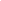 By B Benacerraf
Ultrasound has evolved into the most necessary imaging modality for obstetrics and gynecology. This modality is invaluable in the evaluation of the female pelvis as well as the fetus, and has become indispensable in the practice of obstetrics and gynecology.

The relatively low cost of performing this imaging technique, coupled with the enormously valuable information obtained, has made ultrasound one of the most utilized imaging examinations available today. It is currently being done by physicians from many specialties, including obstetricians, gynecologists, radiologists, emergency room physicians, urologists, etc. Over the last ten years, however, the enormous increase in the utilization of ultrasound has produced the wide diversity of operator expertise and quality of imaging currently prevalent. The very presence of so many different types of practitioners and specialists in this field has made it difficult to establish standards and guidelines for the performance of ultrasound. It has become apparent that the lack of standards and guidelines has resulted in a wide variation in the quality of ultrasound examinations, which, for the obstetrical scans (for example), can vary from a comprehensive fetal examination, searching for malformations, down to a very cursory glance at the fetus, with one or two biometric measurements documented.

The American Institute of Ultrasound in Medicine has attempted to establish minimum guidelines for the performance of ob/gyn ultrasound, in terms of the biometry, basic fetal anatomy, and documentation of images needed as well as the minimum recommended guidelines for the training of the physician and sonographers. Despite the presence of these standards and guidelines during the past decade, the quality of obstetrical ultrasound has continued to vary enormously throughout the country. In many 
cases, neither the referring obstetrician, gynecologist, nor the patient is aware of the type of scanning being provided or available in her area.

Recently, as medicine moves toward managed care and HMO's, the insurance companies have taken a keen interest in identifying practices which they feel fall below the standard of care. Already, in several states, insurance companies have initiated the process of credentialing individual practices which becomes a requirement for reimbursement for performing ultrasound examinations. 
This is a frightening prospect, and an undesirable solution. It indicates that, thus far, we in the medical community have failed in providing and inforcing the proper standards and credentialing of our own profession, leaving it for the payors to decide. We, as the practitioners, need to set the standards concerning the quality of ultrasound and ensuring that these standards are met, by supporting a credentialing activity by qualified members of our own profession.

The American Institute of Ultrasound in Medicine is a society composed of physicians of all of the different disciplines that currently perform ultrasound, as well as sonographers and scientists. It is the ideal forum for setting standards in ultrasound of all types, since these scans are performed by the very people whose disciplines are represented in the AIUM organization. Dr. John Hobbins, Director of Obstetrics at the University of Colorado Health Sciences Center in Denver, first gathered the task force to tackle the credentialing issue. He invited members of the obstetrical and radiological communities to work together toward a common goal. Over the past several years,an AIUM task force has written standards for the accreditation of ultrasound practices so that voluntary accreditation of these practices could take place, thereby providing a minimum standard-of-care and circumventing policing by other bodies (such as insurance companies).

The credentialing process offered by the AIUM is simple and straight-forward. To obtain the packet which includes the application and accompanying directions, the applicant must send a $100 fee to the AIUM. An ultrasound practice can apply for accreditation as a single site, multiple site, hospital setting, mobile site, or a combination thereof, renewable every three years. A processing fee is 
required to accompany the application.

In completing the application itself, the practice must list the total number of ultrasound exams performed annually, as each practice must perform a minimum number of ultrasound procedures in the specialy areas of ultrasound that it practices. A practice applying for ob/gyn credentialing must be able to maintain a volume of at least 170 ultrasound scans per year (3.3 scans per week) in their specialty area.
The designated medical director, as well as other physicians, must be 
listed, as well as the names of the chief sonographer and staff sonographers, if applicable. Each physician must provide biographical information such as medical license number, residency training, and board certification or eligibility, as well as the number of years of ultrasound experience. To qualify for accreditation, physicians must have been involved in the interpretation of some 300 scan in their specialty area, sometime during their training or on-the-job, regardless of whether the practitioner is an obstetrician, gynecologist, or radiologist or other specialist. Sonographers are also listed in the application and must be certified by the American 
Registry of Diagnositic Medical Sonographers (ARDMS) at least by the next cycle of accreditation (three years). Each physician and sonographer is expected to have 30 hours of CME category I activity in ultrasound every three years. A description of the training program, if any, affiliated with the practice is also requested, including the number of trainees and type of supervision afforded to them.

The part of the application concerning documentation of images and the physical facility includes questions regarding the type of record-keeping available (written, video, film, paper-print single frames, etc.) The practice must describe the method by which reports are generated and whether preliminary reports and/or final reports are available. Along with the application, the practice must submit its policies on transducer-cleaning, protocols for protection from infectious diseases, protection measures for personnel regarding transmission of infectious diseases, and the availability of equipment (such as oxygen and emergency drugs) to handle medical emergencies. The practice must submit its quality assurance policies as well as its procedure for physician consultations on the scans performed and review of sonographers' questions. Lastly, a description of the ultrasound equipment present in the ultrasound practice must be given, including the type of maintenance and service available for the ultrasound machines.

Once the application is completed and supporting documents (such as the various policies described above) are included, the practice must also submit images of four 
actual cases for each area of expertise. The practice applying for obstetrical ultrasound accreditation, for example, must submit one first-trimester endovaginal case, two second-trimester cases, and one third-trimester case, only one of which must be abnormal. The images of these cases must comply with the minimum AIUM guidelines for an obstetrical scan. If the practice is applying for a focused obstetrical accreditation (such as 
only first-trimester and gynecology, for example), it needs only submit cases in that area. 

Upon receiving the completed application and appendices, the Accreditation Commission of the AIUM will then assign two reviewers who will prepare a confidential report. Comments regarding areas where the applicant is not in compliance with the guidelines will be pointed-out to the practice's medical director, and the practice will be given ample opportunity to submit more information, more policies and, if necessary, another batch of four cases of ultrasound images for review. The Accreditation Commission tries to assist the practices to comply with the guidelines, and only prasctices that fail to demonstrate appropriate expertise will be denied accreditation. Sometimes a sitevisit is necessary to clarify difficult issues. Many of the physicians in ultrasound practices who have gone through this process have found it helpful to have an opportunity to review their policies. They have also found it beneficial to work with the Accreditation Commission, to improve areas which were previously not necessarily up-to-date or in total compliance with guidelines. 

Thus far, the credentialing process has remained voluntary. However increasing numbers of insurance companies and healthcare managers are implementing mandatory credentialing programs in ultrasound throughout the country, and turning to the AIUM and ACR (similar process at the American College of Radiology) for this process. 
We sincerely hope that this type of accreditation program will result in an overall omprovement in the quality of ultrasound practice in the Unites States.